F 7		18. 5. 2020 Pozdrav všem.Děkuji za zaslané práce – křížovka. Jednalo se o opakování tématu - zatmění☺.Stále nemám od všech zaslané práce. Kdo ještě neposlal, pošle. Děkuji.Posledním tématem z optiky je:Rozklad světla hranolem- spektrum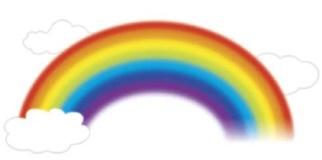 1/ přečíst str. uč. 141 – dole2/ opsat si krátký zápis: Rozklad světla hranolem-bílé světlo se po průchodu optickým hranolem rozloží na řadu světel barevných – spektrum-vznikne světlo: červené, oranžové, žluté, zelené, modré, fialové-nejméně se odchýlí světlo červené, nejvíce fialové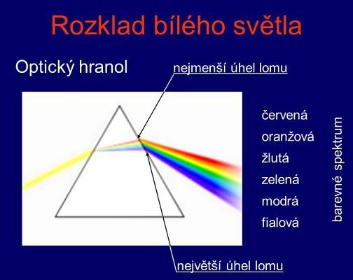 duha – rozklad slunečního světla kapkami vody*prosím o zakreslení duhy pod zápisDoplňte další možnosti, kdy se setkáte s rozkladem světla a vznikne duhové zbarvení: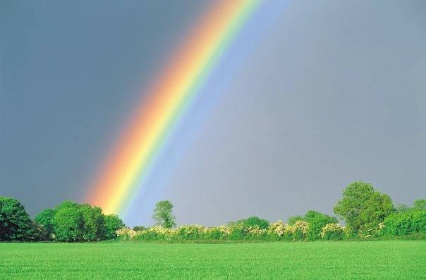 …………………………………………….………………………………………………Hotový, doplněný zápis s nákresem duhy nafoťte + fotku duhového zbarvení (pokus), prosím zašlete na mail: rosulkova.l@seznam.cz*do předmětu uveďte: F třída, příjmení, duhaVáha práce 3.Budu se těšit na fotky pokusů.Zdraví Němcová.